The post holder may reasonably be expected to undertake other duties commensurate with the level of responsibility that may be allocated, at the discretion of the Head Teacher and to meet the needs of the school.Stage OneThe minimum essential requirements for the above post are as follows. Please try to show in your application form, how best you meet these requirements. Disabled candidates are guaranteed an interview if they meet the essential criteria.Stage TwoThis will only be used in the event of a large number of applicants meeting the minimum essential requirements. Please try to show in your application form, how best you meet these requirements.Core CompetenciesThese core competencies are considered essential for all roles within this school. Please be prepared to be assessed on any of these during the interview process and, for the successful applicant, throughout the probationary period.Developing Self and OthersPromote a learning environment to embed a learning culture. Support others to develop their skills and knowledge to fulfil their potential. Actively pursue your own development.Civil ContingenciesBolton Council has a statutory duty under the Civil Contingencies Act 2004 to respond in the event of an emergency. If the Emergency Management Plan is activated, you may be required to assist in maintaining key council services and supporting the community. This could require working outside of routine working hours and working from places other than your normal place of work.Equality and DiversityUphold the principles of fairness and the Equality Act 2010 in all undertakings as an employee of the school, including providing a fair, accessible service irrespective of customer’s race, religion, gender, sexuality, disability or age.Customer CareThe ability to fully understand, assess and resolve the needs of all customers including those who present with complex situations, in a manner that respects dignity and expresses a caring and professional image.Health and SafetyTake responsibility for the health and safety of yourself and others who may be affected by your acts or omissions, and comply with all health and safety legislation, policy and safe working practice, including participating in training activities necessary to your post.Data Protection and ConfidentialityEnsure that any personal data or confidential data you hold is kept securely and is not disclosed, whether electronically, verbally or in writing, to any unauthorised third party. Follow school policies and procedures on dealing with personal information and information assets, including the Code of Conduct, Information Management, and ICT Acceptable Use. Personal or confidential data should only be accessed or used for school purposes.Fluency DutyShould you be required, as a regular and intrinsic part of your role, to speak to members of the public in English, you must be able to converse at ease with customers and provide advice in accurate spoken English, as required by the Immigration Act 2016.Working HoursThe nature and demands of the role are not always predictable and there will be an expectation that work will be required outside of normal hours from time to time.SafeguardingThis School is committed to safeguarding and promoting the welfare of children, young people and vulnerable adults and expects all staff and volunteers to share this commitment. Should the role involve working with the above groups, you will be subject to an Enhanced Disclosure and Barred List check by the Disclosure and Barring Service.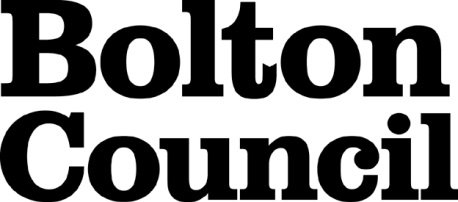 Job DescriptionJob DescriptionJob DetailsJob DetailsSchool NameJob TitleTEACHING ASSISTANT LEVEL 1GradeGRADE 3 Primary Purpose of JobTo provide support for Teaching and Learning within the schoolResponsible toLine Manager/Head TeacherResponsible forN/APrincipal ResponsibilitiesTo respond to needs of pupilsTo provide support as required within the classroomTo support children’s learning and well-beingMain DutiesMain DutiesRespond to the needs of pupilsContribute to the well-being and safeguarding of pupilsEnsure your actions reduce risks to health and safetyHelp with classroom resources and recordsProvide support for learning activitiesSupport literacy and numeracy activities in the classroomSupport children’s physical development needsSupport children’s social and emotional developmentAct within relevant laws, school policies and proceduresWork effectively as part of a teamEscort and supervise pupils on educational visits and out-of-school activitiesProvide displaysUnderstand and develop your effectiveness in a support roleOther duties for staff with responsibility for supporting play in settingsOther duties for staff with responsibility for supporting play in settingsContribute to children and young people’s healthy eating and personal hygieneSupport children and young people’s playContribute to health and safety in the play environmentThe post holder may reasonably be expected to undertake other duties commensurate with the level of responsibility that may be allocated, at the discretion of the Head Teacher and to meet the needs of the schoolVersion ControlVersion ControlJob Description prepared by:School’s HRJob Description updated:Person SpecificationPerson SpecificationJob DetailsJob DetailsSchool NameJob TitleTEACHING ASSISTANT LEVEL 1GradeGRADE 3Skills and KnowledgeSkills and KnowledgeMethod of AssessmentAbility to interact with pupils in ways that help to develop their ability to think and learnApplication form/InterviewAbility to listen, question, understand and respond to pupils and adultsApplication form/InterviewAbility to communicate effectively with pupils, staff and other adults and to develop and maintain respectful professional relationships with pupils and adultsApplication form/InterviewAbility to act a good role model for pupils and provide encouragement and support using a language and vocabulary the pupil is likely to understandApplication Form / InterviewAbility to recognise when pupils are in danger of risk or harm and know what actions to take to protect them, in accordance with school proceduresApplication Form/InterviewAwareness of safeguarding principles and safe working practicesApplication Form / InterviewDisplays commitment to the protection and safeguarding of children and young people.Application Form / InterviewAbility to provide feedback on progress of an activity and pupil’s response to itApplication Form / Interview Ability to use praise and assistance to maintain the pupils’ interest and enthusiasm for an activityApplication Form / InterviewAbility to positively encourage children’s self-reliance, self-confidence and positive behaviour Application Form / InterviewAbility to support activities in the classroom and the playground and respond appropriately to incidents and accidents in line with school procedures.Application form/InterviewAbility to encourage positive relations between children in ways which are realistic to the expectations of their behaviour and developmental levelsApplication form/InterviewAbility to deal calmly and promptly with conflict and behaviour issues, including applying sanctions and rewards, in line with school procedures, and within limits of responsibility.Application form/InterviewAbility to identify areas of work that could be improved and to contribute to improving the skills and knowledge of pupils.Application form/InterviewAwareness of the main stages of development and learning of pupils in relevant phaseApplication Form/InterviewAwareness of the factors that can support and get in the way of the development of thinking and learningApplication Form/InterviewAwareness of the possible barriers to communicationApplication Form / InterviewAwareness of the importance of sharing information when pupil’s safety and well-being are concerned and of maintaining confidentiality about sensitive information, except where the safety and welfare of the pupil means it is appropriate to share with other people and agencies Application Form/InterviewAwareness of how to report, record and pass on information about pupilsApplication Form/InterviewAwareness of and respect for children’s own and others’ cultural backgrounds and requirements.Application Form/InterviewAwareness of actions that can be taken to improve skills, knowledge and effectiveness at work Application Form/InterviewCompetenciesPlease note the school’s competencies, which are considered to be essential for all roles, are in the attached Core Competencies documentInterviewExperience, Qualifications and TrainingExperience, Qualifications and TrainingMethod of AssessmentExperience of working with &/or caring for children (within specified age range) in either a paid or voluntary capacity Application Form/InterviewHolder of, working towards or willing to work towards a vocationally-related qualification or equivalent in Support Work in SchoolsApplication Form/InterviewWork Related CircumstancesWork Related CircumstancesMethod of AssessmentTo attend staff training days, twilight training sessions and relevant out of hours training and events.InterviewThis post is subject to an enhanced disclosure and a barred list check from the Disclosure & Barring Service.Application Form / InterviewSkills and KnowledgeSkills and KnowledgeMethod of AssessmentExperience, Qualifications and TrainingExperience, Qualifications and TrainingMethod of AssessmentAwareness of the curriculum for relevant phase/key stageApplication form/InterviewExperience of working in a school in the relevant key stageApplication form/InterviewHolder of, working towards or willing to work towards an NVQ level 2 or equivalent in Teaching Assistant or Supporting Teaching and Learning in schools. Application form/Interview/CertificateHolder of GCSE Mathematics and English qualification Grades A-C or 9-4 or the equivalentApplication form/Interview/CertificateVersion ControlVersion ControlPerson Specification prepared by:School’s HRPerson Specification updated: